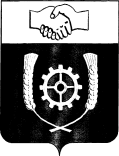   РОССИЙСКАЯ ФЕДЕРАЦИЯ                                  АДМИНИСТРАЦИЯ  МУНИЦИПАЛЬНОГО РАЙОНА             КЛЯВЛИНСКИЙ           Самарской области         РАСПОРЯЖЕНИЕ   10.03.2022 г.   №33                        ст.КлявлиноО проведении командно - штабной тренировки  В соответствии с   Планом основных мероприятий Самарской области в области гражданской обороны, предупреждения и ликвидации чрезвычайных ситуаций, обеспечения пожарной безопасности на водных объектах на 2022 год,  с целью проверки реальности планов действий по предупреждению и ликвидации чрезвычайных ситуаций и  организации взаимодействия при ликвидации чрезвычайных ситуаций,  связанных с весенним паводком:                             1. Провести в период с 15 по 16 марта 2022 года мероприятия в рамках   командно-штабной тренировки по  теме: «Организация   взаимодействия областной комиссии по чрезвычайным ситуациям и обеспечению пожарной безопасности, органов местного самоуправления, сил и средств организаций при паводковом затоплении  территории Самарской области» (далее -   командно-штабная  тренировка).2. На  штабную тренировку  привлечь:2.1. Руководящий состав  ГО  администрации муниципального района Клявлинский, сельских поселений муниципального района Клявлинский;2.2. КЧС и ОПБ муниципального района Клявлинский;2.3. Эвакуационную комиссию муниципального района Клявлинский;2.4. Противопаводковую комиссию муниципального района Клявлинский;2.5. Отдел ГО и ЧС администрации  муниципального района Клявлинский;2.6. ЕДДС муниципального района Клявлинский;2.7. Силы и средства постоянной готовности, привлекаемые для ликвидации последствий чрезвычайных ситуаций (происшествий) Клявлинского муниципального звена   территориальной подсистемы  РСЧС Самарской области;2.8. Службы гражданской обороны муниципального района Клявлинский.3. Утвердить План   мероприятий по подготовке и проведению   командно-штабной  тренировки  с органами местного самоуправления и организациями: «Организация   взаимодействия областной комиссии по чрезвычайным ситуациям и обеспечению пожарной безопасности, органов местного самоуправления, сил и средств организаций при паводковом затоплении  территории Самарской области» согласно Приложению 1. 4. Утвердить руководство  командно-штабной тренировкой согласно Приложению 2.5. Разместить настоящее распоряжение на официальном сайте Администрации муниципального района Клявлинский в сети «Интернет».6. Контроль  за   выполнением  настоящего распоряжения  оставляю за собой.7. Настоящее распоряжение вступает в силу со дня его принятия.Глава  муниципальногорайона    Клявлинский                                            И.Н. СоловьевФедотова И.И.Приложение 2к распоряжению Администрациимуниципального района Клявлинский от 10.03.2022 г. №33  Руководство командно-штабной тренировкой  Соловьев   И.Н.   -   Глава муниципального района Клявлинский - руководитель тренировки;Климашов П.Н. – Первый заместитель Главы муниципального района Клявлинский – начальник штаба тренировки;Телегин  А.В.  -   Заместитель Главы муниципального района Клявлинский по строительству и жилищно-коммунальному хозяйству - заместитель руководителя тренировки;Федотова    И.И.     -      Заведующая отделом ГО и ЧС администрации                                                               муниципального района Клявлинский -  заместитель начальника штаба тренировки.Приложение  1к распоряжению Администрации муниципального района Клявлинскийот   10.03. 2022г. № 33  ПЛАН  мероприятий по подготовке и проведению командно-штабной тренировки  с органами местного самоуправления и организациями    «Организация   взаимодействия областной комиссии по чрезвычайным ситуациям и обеспечению пожарной безопасности, органов местного самоуправления, сил и средств организаций при паводковом затоплении  территории Самарской области»№ п/пНаименование  мероприятийДата проведенияОтветственные исполнителиПодготовительный этапПодготовительный этапПодготовительный этапПодготовительный этап1.Доведение до руководящего состава администрации муниципального района Клявлинский, администраций сельских поселений, организаций организационных указаний и оперативного задания на   командно-штабную тренировку   до 15.03.2022 Отдел ГО и ЧС администрации                                                                         муниципального района Клявлинский  2.Проверка готовности привлекаемых органов управлений к командно-штабной тренировкеДо 15.03.2022Отдел ГО и ЧС администрации                                                                         муниципального района  3.Проведение инструкторско-методического занятия с личным составом ЕДДС по действиям дежурно-диспетчерских служб в ходе проведения командно-штабной тренировки  14.03.2022Отдел  ГО и ЧС администрации                                                                         муниципального района Клявлинский  4.Уточнение распорядительных и планирующих документов в области предупреждения и ликвидации ЧС до 14.03.2022Отдел  ГО и ЧС администрации                                                                         муниципального района Клявлинский  ПЕРВЫЙ ЭТАП: «Организация работы территориальной подсистемы Самарской области РСЧС при угрозе возникновения чрезвычайных ситуаций, вызванных весенним половодьем и паводком». ПРОДОЛЖИТЕЛЬНОСТЬ:по астрономическому времени - 7 часов (с 09.00 до 16.00 15.03.2022); по оперативному времени      - 7 часов (с 09.00 до 16.00 01.04.2022)ПЕРВЫЙ ЭТАП: «Организация работы территориальной подсистемы Самарской области РСЧС при угрозе возникновения чрезвычайных ситуаций, вызванных весенним половодьем и паводком». ПРОДОЛЖИТЕЛЬНОСТЬ:по астрономическому времени - 7 часов (с 09.00 до 16.00 15.03.2022); по оперативному времени      - 7 часов (с 09.00 до 16.00 01.04.2022)ПЕРВЫЙ ЭТАП: «Организация работы территориальной подсистемы Самарской области РСЧС при угрозе возникновения чрезвычайных ситуаций, вызванных весенним половодьем и паводком». ПРОДОЛЖИТЕЛЬНОСТЬ:по астрономическому времени - 7 часов (с 09.00 до 16.00 15.03.2022); по оперативному времени      - 7 часов (с 09.00 до 16.00 01.04.2022)ПЕРВЫЙ ЭТАП: «Организация работы территориальной подсистемы Самарской области РСЧС при угрозе возникновения чрезвычайных ситуаций, вызванных весенним половодьем и паводком». ПРОДОЛЖИТЕЛЬНОСТЬ:по астрономическому времени - 7 часов (с 09.00 до 16.00 15.03.2022); по оперативному времени      - 7 часов (с 09.00 до 16.00 01.04.2022)1.Получение учебных сигналов и оповещение органов исполнительной власти, органов местного самоуправления и организаций09.05 15.03.2022Отдел  ГО и ЧС администрации                                                                         муниципального района Клявлинский  ЕДДС муниципального района Клявлинский2.Осуществление сбора руководящего состава09.30 -10.00 15.03.2022Зал администрацииОтдел  ГО и ЧС администрации                                                                         муниципального района Клявлинский  ЕДДС муниципального района Клявлинский3.Проведение совещания по доведению обстановки и постановке задач по выполнению   мероприятий командно-штабной тренировки    10.00  15.03.2022Зал администрации05.00Глава муниципального района КлявлинскийОтдел  ГО и ЧС администрации                                                                         муниципального района Клявлинский  4.Отработка вводной №1 (прогноз возникновения ЧС).09.05 25.02.2022Отдел  ГО и ЧС администрации                                                                         муниципального района Клявлинский  ЕДДС муниципального района Клявлинский5.Контроль за действиями обучаемых по вопросам оповещения и сбора, вводом режима повышенной готовности, оценкой обстановки10.00 -12.00 15.03.2022Отдел  ГО и ЧС администрации                                                                         муниципального района Клявлинский  ЕДДС муниципального района Клявлинский 6.Уточнение планов   действий по предупреждению и ликвидации чрезвычайных ситуаций, других планирующих документов на паводкоопасный период12.00-13.00Отдел  ГО и ЧС администрации                                                                         муниципального района Клявлинский  7.Проверка готовности пунктов (мест) временного размещения, эвакотранспорта, пунктов питания, сил и средств13.00-14.00  Отдел  ГО и ЧС администрации                                                                         муниципального района Клявлинский  Главы сельских поселений (по согласованию)Руководители сил и средств  муниципального звена ТП РСЧС8.Проведение заслушивания по выполнению превентивных   мероприятий, направленных на предупреждение возникновения возможных чрезвычайных ситуаций      14.00Начальник штаба тренировкиГлавы сельских поселений (по согласованию)Руководители сил и средств  муниципального звена ТП РСЧС9.Частный отбой командно-штабной тренировки    16.00 15.03.2022ВТОРОЙ ЭТАП: «Работа органов управления местного самоуправления, сил и средств организаций при возникновении чрезвычайных ситуаций, вызванных весенним половодьем и паводком» ПРОДОЛЖИТЕЛЬНОСТЬ:по астрономическому времени - 6 часов (с 09.00 до 15.00 16.03.2022);по оперативному времени      - 10 суток (с 09.00 02.04.2022 до 15.00 12.04.2022)ВТОРОЙ ЭТАП: «Работа органов управления местного самоуправления, сил и средств организаций при возникновении чрезвычайных ситуаций, вызванных весенним половодьем и паводком» ПРОДОЛЖИТЕЛЬНОСТЬ:по астрономическому времени - 6 часов (с 09.00 до 15.00 16.03.2022);по оперативному времени      - 10 суток (с 09.00 02.04.2022 до 15.00 12.04.2022)ВТОРОЙ ЭТАП: «Работа органов управления местного самоуправления, сил и средств организаций при возникновении чрезвычайных ситуаций, вызванных весенним половодьем и паводком» ПРОДОЛЖИТЕЛЬНОСТЬ:по астрономическому времени - 6 часов (с 09.00 до 15.00 16.03.2022);по оперативному времени      - 10 суток (с 09.00 02.04.2022 до 15.00 12.04.2022)ВТОРОЙ ЭТАП: «Работа органов управления местного самоуправления, сил и средств организаций при возникновении чрезвычайных ситуаций, вызванных весенним половодьем и паводком» ПРОДОЛЖИТЕЛЬНОСТЬ:по астрономическому времени - 6 часов (с 09.00 до 15.00 16.03.2022);по оперативному времени      - 10 суток (с 09.00 02.04.2022 до 15.00 12.04.2022)1.Получение учебных сигналов и оповещение органов исполнительной власти, органов местного самоуправления и организаций09.00 16.03.2022Отдел  ГО и ЧС администрации                                                                         муниципального района Клявлинский  ЕДДС муниципального района Клявлинский2.Отработка вводной №2 	об осложнении обстановки09.05 16.03.2022Отдел  ГО и ЧС администрации                                                                         муниципального района Клявлинский  ЕДДС муниципального района Клявлинский3.Контроль за действиями обучаемых по вопросам ввода режима чрезвычайной ситуации, оценкой обстановки.09.05 – 14.00 16.03.2022Отдел  ГО и ЧС администрации                                                                         муниципального района Клявлинский  4.Обучаемые проводят сбор и анализ складывающейся обстановки. Прогнозируют масштабы и последствия чрезвычайных ситуаций. Оценивают обстановку и определяют замысел предстоящих действий. Организуют выполнение комплекса мероприятий в соответствии с Планами действий по предупреждению чрезвычайных ситуаций природного и техногенного характера, Планом смягчения рисков и реагированию на чрезвычайные ситуации в паводкоопасный период на территории района, осуществляют доклады о принятых  мерах.  09.05 – 14.00 16.03.2022Главы сельских поселений (по согласованию)Руководители сил и средств  муниципального звена ТП РСЧС5.Отбой командно-штабной тренировки.15.00 16.03.2022